Журналучета ТО и ремонта автотранспортных средств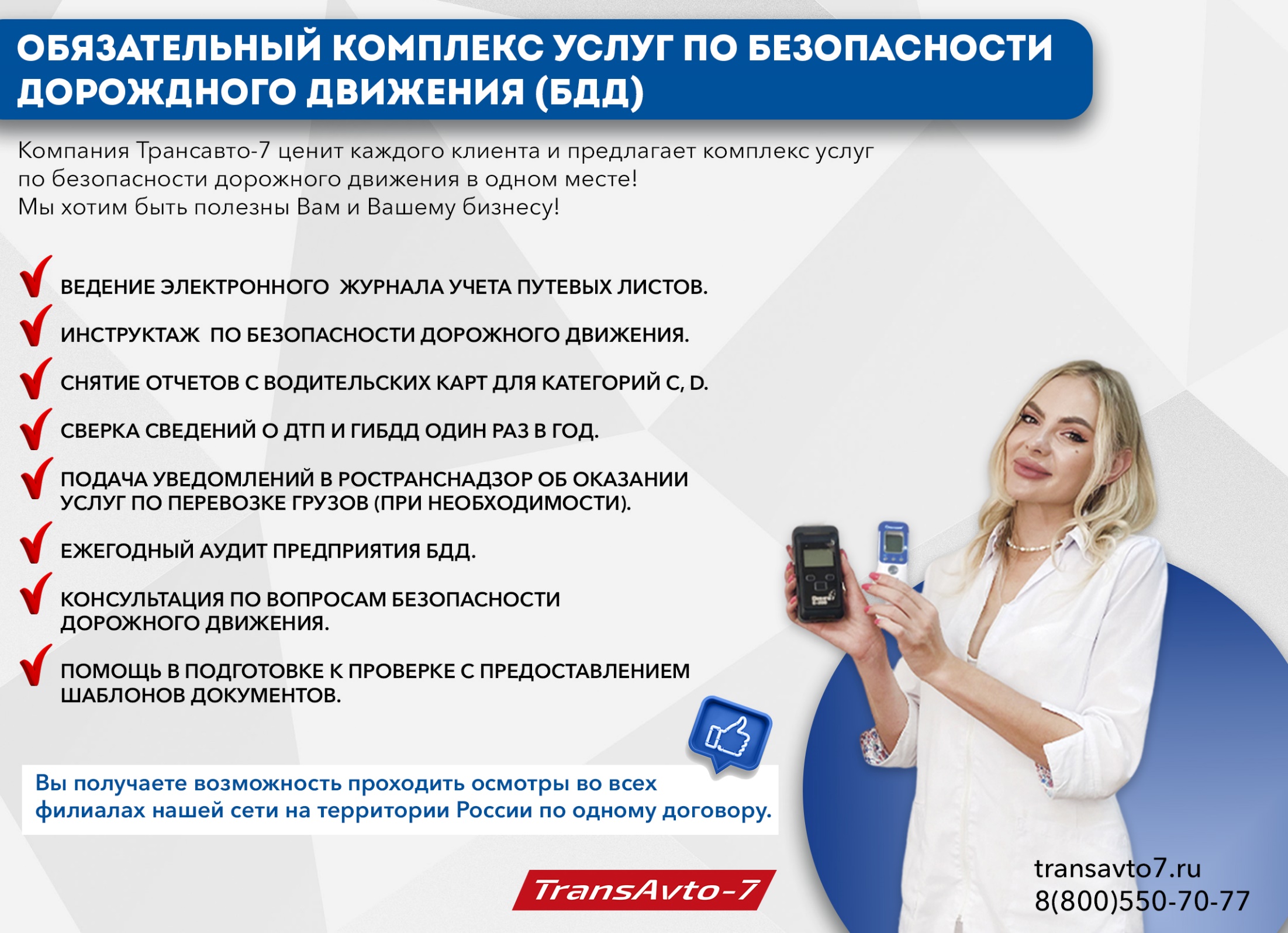 №п/пДатаМаркаавтомобиляГосударственныйномерПоказанияспидометра,кмПробег послеочередноготехобслуживания,кмВидтехобслуживанияилиремонтаМестопроведениятехобслуживанияилиремонтаПодписьруководителяСТОА,печатьПодписьвладельцаавто-транспортногосредства12345678910